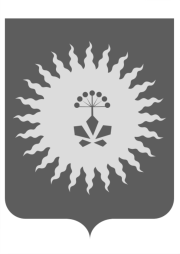 ДУМААНУЧИНСКОГО МУНИЦИПАЛЬНОГО РАЙОНАПРИМОРСКОГО КРАЯР Е Ш Е Н И Е О принятии в казну Анучинскогомуниципального района движимого имущества и передаче его в оперативное управление	Руководствуясь Уставом Анучинского муниципального района, Положением «О порядке управления, владения и распоряжения муниципальной собственностью в Анучинском муниципальном районе», принятого решением Думы Анучинского муниципального района от 27 апреля 2011 г № 140-НПА, на основании договора № 21 от 01 марта 2016 г. «Безвозмездного пользования», руководствуясь Положением о департаменте культуры Приморского края, утвержденного постановлением Администрации Приморского края от 26.12.2012 г. №431-па, Дума района,РЕШИЛА:1. Принять решение «О принятии в казну Анучинского муниципального района движимого имущества и передаче его в оперативное управление».2. Направить решение  «О принятии в казну Анучинского муниципального района движимого имущества и передаче его в оперативное управление» Главе Анучинского муниицпального района для подписания.3. Настоящее решение вступает в силу со дня принятия.Председатель Думы Анучинскогомуниципального района                                                                Г.П.Тишина23.12.2016с. Анучино№ 155